ที่  มท ๐8๐8.2/ว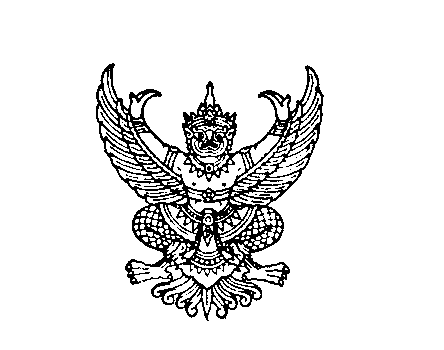 ถึง  สำนักงานส่งเสริมการปกครองท้องถิ่นจังหวัด ทุกจังหวัดตามที่กระทรวงมหาดไทยได้มีคำสั่งที่ 393/2541 ลงวันที่ 19 สิงหาคม พ.ศ. 2541 
คำสั่งที่ 181/2548 ลงวันที่ 29 มีนาคม พ.ศ. 2548 คำสั่งที่ 273/2549 ลงวันที่ 18 สิงหาคม พ.ศ. 2549 และคำสั่งที่ 192/2550 ลงวันที่ 26 เมษายน พ.ศ. 2550 มอบอำนาจให้ผู้ว่าราชการจังหวัดปฏิบัติราชการแทนปลัดกระทรวงมหาดไทยเกี่ยวกับการปฏิบัติตามระเบียบขององค์กรปกครองส่วนท้องถิ่น นั้น กรมส่งเสริมการปกครองท้องถิ่นขอเรียนว่า กระทรวงมหาดไทยได้ยกเลิกคำสั่งกระทรวงมหาดไทยดังกล่าวข้างต้น และออกคำสั่งให้ผู้ว่าราชการจังหวัดปฏิบัติราชการแทนปลัดกระทรวงมหาดไทยใหม่ ตามคำสั่งกระทรวงมหาดไทย ที่ 1268/2563 ลงวันที่ 19 พฤษภาคม พ.ศ. 2563 จึงขอให้สำนักงานส่งเสริมการปกครองท้องถิ่นจังหวัด แจ้งให้องค์กรปกครองส่วนท้องถิ่นทราบและถือเป็นแนวทางปฏิบัติต่อไป รายละเอียดปรากฏ
ตาม QR Code ท้ายหนังสือนี้              กรมส่งเสริมการปกครองท้องถิ่นพฤษภาคม 2563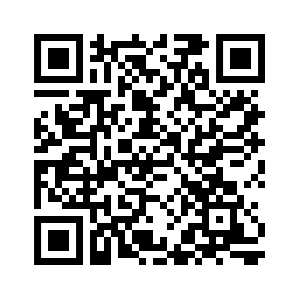 สำนักบริหารการคลังถิ่น